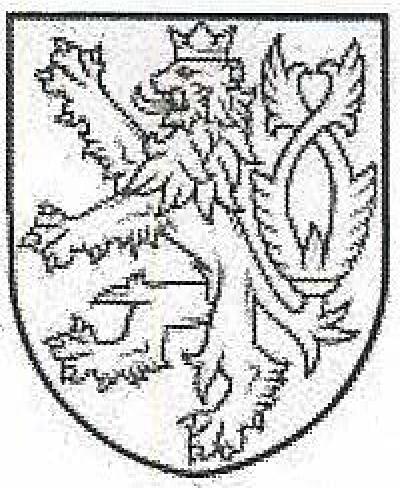 Katastrální úřad pro Královéhradecký kraj, Katastrální pracoviště TrutnovHorská 822, 541 01 TrutnovV Trutnově dne 30.09.2020 Číslo jednací: 00-3/2018-610VYHLÁŠENÍ PLATNOSTI

obnoveného katastrálního operátuKatastrální úřad pro Královéhradecký kraj, Katastrální pracoviště Trutnov (dále jen „katastrální úřad") oznamuje, že dokončil obnovu katastrálního operátu novým mapováním v části katastrálního území Chotěvice obce Chotěvice.V souladu s ustanovením § 46 odst. 1 zákona č. 256/2013 Sb., o katastru nemovitostí (katastrální zákon), katastrální úřadvyhlašujeplatnost obnoveného katastrálního operátu v části katastrálního území Chotěvice obce Chotěvice dnem 30. 9. 2020.V souladu s ustanovením § 46 odst. 2 katastrálního zákona se dnem vyhlášení platnosti obnoveného katastrálního operátu dosavadní katastrální operát stává neplatným, a nadále se používá obnovený katastrální operát.Ing. Bc. Olga Kramářova, v. r. ředitelka katastrálního pracovištěotisk úředního razítkaPodpis a razítko :Oznámení vyvěšeno dne:	Oznámení sňato dne: